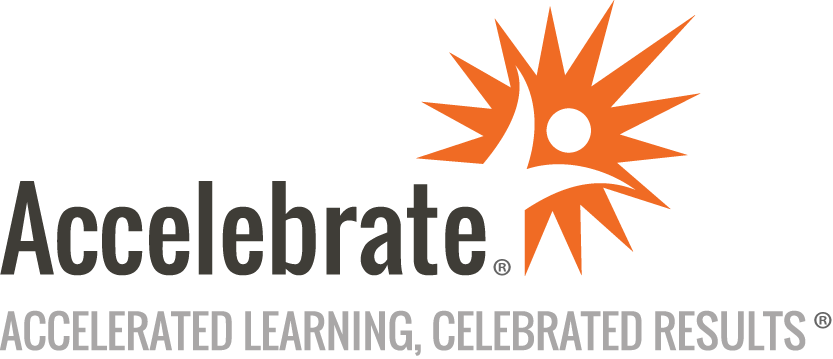 Microsoft Outlook: Overcoming Inbox OverwhelmCourse Number: OFC-115
Duration: 0.5 daysOverviewIs a cluttered inbox causing frustration? This Microsoft Outlook training teaches attendees how to manage their emails by streamlining processes with rules, templates, search folders, standardized subject lines, and more.PrerequisitesAll students must have familiarity with Outlook.MaterialsAll MS Outlook training attendees receive a short reference handout covering the topics in the class.Software Needed on Each Student PCAll attendees need a full installation of Microsoft Office 365, including OutlookObjectivesGain strategies for reaching and maintaining Inbox ZeroUnderstand the principles of Getting Things DoneMaster techniques for cleaning and organizing an inboxDevelop a workflow to manage and prioritize tasksIncrease productivity with effective email management techniquesUse tools in Outlook to streamline processes and reduce repetitive tasksOutlineIntroductionAchieving Inbox Zero Strategies for reaching and maintaining Inbox ZeroTips for email triage and quick decision-makingUnderstanding the Principles of Getting Things Done Key concepts of the GTD methodologyImplementing GTD in your email managementMastering Techniques for Cleaning and Organizing Your Inbox Email categorization and folder structureArchiving and deleting messages effectivelyDeveloping a Workflow to Manage and Prioritize Tasks Creating and managing task lists in OutlookPrioritizing tasks based on urgency and importanceIncreasing Productivity with Effective Email Management Techniques Tips for writing clear and concise emailsTime management and scheduling email processingUsing Tools in Outlook to Streamline Processes and Reduce Repetitive Tasks Setting up rules, templates, and search foldersStandardizing subject lines and using quick stepsConclusion Recap of key pointsQ&A and troubleshooting